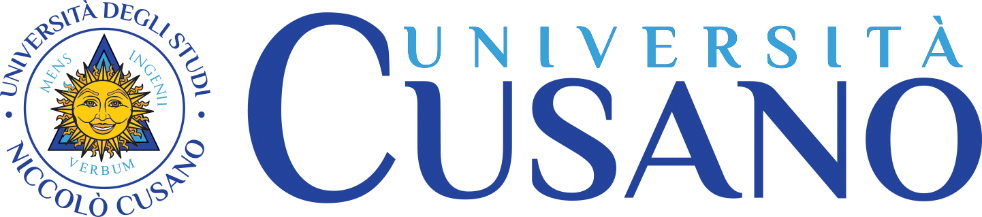 InsegnamentoStoria sociale e dell’innovazioneLivello e corso di studio Laurea Triennale in Scienze della comunicazioneSettore scientifico disciplinare (SSD)M-STO/04Anno Accademico2022-2023Anno di corso2Numero totale di crediti9PropedeuticitàDocenteGiuseppina D’AntuonoFacoltà: Scienze della ComunicazioneNickname: giuseppina.dantuonoEmail: giuseppina.dantuono@unicusano.itOrario di ricevimento: Consultare il calendario alla pagina seguente del nostro sito verificando gli orari di Videoconferenza http://www.unicusano.it/calendario-lezioni-in-presenza/calendario-area-ingegneristicaPresentazioneIl corso si propone di formare sui preminenti lineamenti della storia sociale e delle innovazioni, quali i mezzi di comunicazione, contribuendo alla comprensione del ruolo dei media nei processi e nelle dinamiche di trasformazione di lunga durata della storia sociale. Si delineano i rudimenti metodologici della storia sociale come disciplina e dei suoi strumenti epistemologici e si affrontano inoltre l'interazione tra i media e le vicende delle società occidentali nell'età contemporanea, approfondendo il tema controverso del rapporto storico tra media e opinione pubblica. Saranno offerti gli strumenti essenziali per la comprensione dei processi e delle dinamiche sociali alla base delle differenti tipologie di comunicazione nella società. Considerando secondo un approccio storico sociale il ruolo delle innovazioni come la stampa, la radio, il cinema, la televisione e i media digitali, nell'ambito delle grandi trasformazioni sociali che hanno caratterizzato il Novecento e investito gli inizi del XXI secolo, non ultime le Digital Humanities e la costruzione degli Archivi digitali.Le Etivity associate al corso sviluppano le competenze necessarie a formulare i problemi della meccanica attraverso l’uso di sistemi di calcoloObiettivi formativi disciplinariIl corso si propone i seguenti obiettivi formativi:garantire apprendimento e padronanza dei principali processi di storia sociale in età contemporanea fornire consapevolezza delle problematiche inerenti allo studio e all’uso delle metodologie di storia socialeprocurare la conoscenza dei contesti storici in età contemporanea in una dimensione globalefornire le coordinate per decifrare i fenomeni delle innovazioni in età contemporanea PrerequisitiSi richiede una conoscenza di massima dei processi storico evolutivi dell’tarda età moderna fino alla fine del secolo XIX.Risultati di apprendimento attesiI risultati di apprendimento attesi sono:Conoscenza e comprensione (knowledge and comprehension)Al termine del Corso lo studente avrà dimostrato di possedere un quadro complessivo sulla storia sociale e delle innovazioni, in particolare per quanto concerne temi e questioni relativi ai secoli XIX-XX della storia globale.Capacità di applicare conoscenza e comprensione (applying knowledge and comprehension)Lo studente sarà in grado di: effettuare concretamente una incursione  nei secoli di età moderna.Capacità di trarre conclusioni (ability to draw conclusions)Lo studente avrà acquisito gli strumenti essenziali per orientarsi nelle dinamiche dell’età moderna, ma avrà anche conoscenze adeguate per estendere la sua interpretazione critica alla realtà presente e contemporanea.Organizzazione dell’insegnamentoIl corso è sviluppato attraverso le lezioni preregistrate audio-video che compongono, insieme a slide e dispense, i materiali di studio disponibili in piattaforma.Sono poi proposti dei test di autovalutazione, di tipo asincrono, che corredano le lezioni preregistrate e consentono agli studenti di accertare sia la comprensione, sia il grado di conoscenza acquisita dei contenuti di ognuna delle lezioni.La didattica interattiva è svolta nel forum della “classe virtuale” e comprende le Etiviti L'obiettivo è quello di favorire la capacità critica di ciascuno studente, favorendo l'interazione tra gli studenti e tra gli studenti e il docente.In particolare, il Corso di “Storia sociale e dell’innovazione–” prevede 9 Crediti formativi universitari (CFU) con un carico totale di studio di circa  ore, suddiviso in: - circa di ore di didattica erogativa (DE) ovvero per la visualizzazione e lo studio del materiale videoregistrato (27 ore videoregistrate); - e  40 ore di didattica interattiva (DI) comprensiva dei test di autovalutazione e della consegna di e-tivity (facoltativa). Si consiglia di distribuire lo studio della materia uniformemente in un periodo di 9 settimane, dedicando tra le 20 alle 25 ore di studio a settimana.Contenuti del corsoModulo 1 DEFINIZIONE DELLO STATUTO EPISTEMOLOGICO DELLA DISCIPLINA (5 lezioni di teoria videoregistrate per un impegno di 17,5 ore - settimana 1) dove sono affrontati gli argomenti in dettaglio.Modulo 2 LE FONTI PER LO STUDIO DELLA STORIA SOCIALE (5 lezioni di teoria videoregistrate per un impegno di 17,5 ore - settimane 1 e 2) dove sono affrontati gli argomenti in dettaglio.Etivity 1 – (12 ore di carico di studio - settimana 2)Modulo 3 DALLA STAMPA AL ROTOCALCO. GENESI DEL SISTEMA MEDIATICO NELLA STORIA (2 lezioni di teoria videoregistrate e 5 lezioni di esercitazione per un impegno di 22 ore settimane) dove sono affrontati argomenti in dettaglio.Etivity 2 – (30 ore di carico di studio - settimana 4).Modulo 4 – LA SECONDA RIVOLUZIONE INDUSTRIALE. LE INNOVAZIONI E LE SOCIETÀ (1 lezione di teoria videoregistrata per un impegno di 3,5 ore settimana 5)  dove sono affrontati argomenti in dettaglioModulo 5 – INNOVAZIONI TECNOLOGICHE E TRASFORMAZIONI DELLA SOCIETÀ DALLA FINE DEL SECOLO XIX (2 lezioni di teoria videoregistrate per un impegno di 7 ore - settimana 6) dove sono affrontati argomenti in dettaglioModulo 6 – UNA NUOVA FRONTIERA SOCIALE: INTERNET. DALLA NASCITA ALLA DIFFUSIONE DEL WEB (3 lezioni di teoria videoregistrate e 1 lezione di esercitazione per un impegno di 15,5 ore – settimana 6) dove sono affrontati argomenti in dettaglioModulo 7 – UNA NUOVA RIVOLUZIONE TECNOLOGICA E SOCIALE: LA RADIO  (2 lezioni di teoria videoregistrate e 2 lezioni di esercitazione per un impegno di 20 ore – settimana 7) dove sono affrontati argomenti in dettaglioModulo 8 – LE NUOVE “FRONTIERE” SOCIALI: WEB TV, E-BOOK (2 lezioni di teoria videoregistrate e 8 lezioni di esercitazione per un impegno di 27 ore settimana 8) dove sono affrontati argomenti in dettaglioEtivity 3 – (30 ore di carico di studio - settimane 9 e 10).Modulo 9 - INNOVAZIONI TECNOLOGICHE E TRASFORMAZIONI SOCIALI TRA LETTURE STORIOGRAFICHE E LEGISLAZIONI MANCATE dove sono affrontati argomenti in dettaglioMateriali di studio A cura del docente sono i materiali oggetto di studio. Bibliografia minima di riferimento (per approfondimento):F. Braudel, Civiltà materiale, economia e capitalismo : le strutture del quotidiano (secoli XV-XVIII), Torino, Einaudi, coll. « Piccola biblioteca Einaudi » (no 327), 2006.G. Duby, Storia sociale e ideologie della società, in Fare Storia, Torino, Einaudi, 1981.P. Sorcinelli, Viaggio nella storia sociale, Milano, Bruno Mondadori, 2014.L. Gorgolini, L'Italia in movimento: storia sociale del secondo dopoguerra, Mondadori, Milano, 2013.A. Briggs-P. Burke, Storia sociale dei media. Da Gutenberg a Internet, Bologna, Il Mulino, 2009.P. Burke, Testimoni oculari. Il significato storico delle immagini, Roma Carocci, 2011.N. Zamon Davis, La storia al cinema. La schiavitù sullo schermo da Kubrick a Spielberg. Con una nota di Alessandro Portelli, Roma Viella, 2007. Modalità di valutazioneL’esame consiste nello svolgimento di una prova scritta tendente ad accertare le capacità di analisi e rielaborazione dei concetti acquisiti. La prova orale in alternativa consiste in un colloquio tendente ad accertare il livello di preparazione dello studente. La prova scritta prevede 30 domande a risposta chiusa da svolgersi in 30 minuti. Ad ogni domanda chiusa esatta viene attribuito un valore pari a 1. I risultati di apprendimento attesi circa le conoscenze della storia sociale e capacità di applicarle sono valutate considerando le domande che vertono su argomenti del corso, sulle quali lo studente può dimostrare di aver appreso le conoscenze richieste, modulando la propria risposta in funzione della preparazione acquisita. Possono essere oggetto di domanda di esame anche le tematiche affrontate nel corso delle e-tivity il cui svolgimento rientra nella valutazione finale, secondo le indicazioni inserite nelle schede etivity presenti tra i materiali del corso.Criteri per l’assegnazione dell’elaborato finaleL’assegnazione dell’elaborato finale avverrà sulla base di un colloquio con il docente in cui lo studente manifesterà i propri specifici interessi in relazione a qualche argomento che intende approfondire; non esistono preclusioni alla richiesta di assegnazione della tesi.